胃里的食物往上翻涌对斋戒的影响تأثير ارتجاع الطعام الذي يحصل من المعدة على الصيام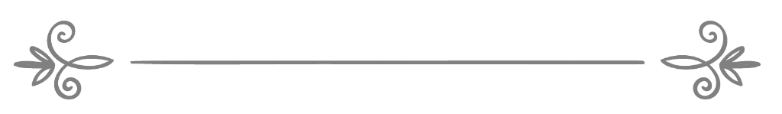 来源：伊斯兰问答网站مصدر : موقع الإسلام سؤال وجواب❧❧编审: 伊斯兰之家中文小组مراجعة: فريق اللغة الصينية بموقع دار الإسلام胃里的食物往上翻涌对斋戒的影响问：我患有胃病,胃里的食物变成液体之后会往上翻涌,在斋月当中发生了这样的情况,我必须要还补斋戒吗?答：一切赞颂，全归真主。如果胃里的食物翻涌到口腔，封斋的人必须要把它唾掉;如果故意吞咽下去，则其斋戒无效了； 如果无意之中吞咽了下去，则没有任何关系。《学术研究和教法律列常任委员会法太瓦》第二集( 9/211 )